ISTITUTO PROFESSIONALE SERVIZI PER L’ENOGASTRONOMIA E L’OSPITALITÀ ALBERGHIERA Articolazione:  - ENOGASTRONOMIA  ANNO SCOLASTICO 2016-2017 PROGRAMMA DIDATTICO ANNUALE CLASSE V SEZ. A MATERIA: SETTORE CUCINA 	IL DOCENTE ISTITUTO PROFESSIONALE E L’OSPITALITÀ ALBERGHIERA  	Articolazione: ENOGASTRONOMIA SALA VENDITA                                                                 ANNO SCOLASTICO 2016-2017 PROGRAMMA DIDATTICO ANNUALE CLASSE  V SEZ. A MATERIA:  DIRITTO E TECNICHE AMMINISTRATIVE DELLA STRUTTURA RICETTIVA ISTITUTO PROFESSIONALE SERVIZI PER L’ENOGASTRONOMIA E L’OSPITALITÀ ALBERGHIERA Articolazione:  ENOGASTRONOMIA  SALA E VENDITA ANNO SCOLASTICO 2016-2017  PROGRAMMA DIDATTICO ANNUALE  CLASSE V  MATERIA: LINGUA STRANIERA II FRANCESE Articolazione:  ACCOGLIENZA TURISTICA ANNO SCOLASTICO 2016-2017  PROGRAMMA DIDATTICO ANNUALE  CLASSE V  MATERIA: LINGUA STRANIERA II FRANCESE  Il docente ANNO SCOLASTICO 2016-2017 PROGRAMMA DIDATTICO ANNUALE CLASSE  V  MATERIA:  Lingua inglese                                                                                       Il docente ISTITUTO PROFESSIONALE  SERVIZI PER L’ENOGASTRONOMIA  E L’OSPITALITÀ ALBERGHIERA  Articolazione:  ENOGASTRONOMIA  SALA E VENDITA ANNO SCOLASTICO 2016-2017  PROGRAMMA DIDATTICO ANNUALE  CLASSE V  MATERIA: LINGUA E LETTERATURA ITALIANA                                                                         Il docente ISTITUTO PROFESSIONALE  SERVIZI PER L’ENOGASTRONOMIA  E L’OSPITALITÀ ALBERGHIERA Articolazione:  ENOGASTRONOMIA SALA VENDITA ANNO SCOLASTICO 2016-2017 PROGRAMMA DIDATTICO ANNUALE CLASSE  V  MATERIA:  MATEMATICA                                                                       Il docente ISTITUTO PROFESSIONALE PER I SERVIZI PER L’ENOGASTRONOMIA E OSPITALITA’ ALBERGHIERA ANNO SCOLASTICO 2016-2017 PROGRAMMA DIDATTICO ANNUALE CLASSE  V    SEZ. A MATERIA: LABORATORIO DI ENOGASTRONOMIA E OSPITALITA’  ALBERGHIERA SETTORE SALA-BAR  . ISTITUTO ALBERGHIERO ANNO SCOLASTICO 2016-2017 PROGRAMMA DIDATTICO ANNUALE CLASSE  V     MATERIA:  Scienze Motorie e Sportive                                                                       La docente  ISTITUTO PROFESSIONALE  SERVIZI PER L’ENOGASTRONOMIA  E L’OSPITALITÀ ALBERGHIERA  Articolazione:  ENOGASTRONOMIA  SALA E VENDITA ANNO SCOLASTICO 2016-2017  PROGRAMMA DIDATTICO ANNUALE  CLASSE V  MATERIA: STORIA                                                                         Il docente                                                                        	 	 	 	 MODULO disciplinare da sviluppare Contenuti programmatici Modulo N° 1: NUOVE TECNOLOGIE AL SERVIZIO DELLA RISTORAZIONE L’IMPIEGO DEL SOTTOVUOTO LA COTTURA PER INDUZIONE MAGNETICA LA COTTURA A BASSA DENSITA’ DI CALORE IL SISTEMA COOKeCHILL  Modulo N° 2 : IL CATERING E IL FORME DI CATERING I SERIVIZI CATERING NELLE DIVERSE BANQUETING BANQUETING TIPOLOGIE TICKET RESTAURANT L’ORGANIZZAZIONE DEL BANQUETING L’ACQUISIZIONE DEL CONTRATTO VARI TIPI DI SERVIZI TIPOLOGIE TICKET RESTAURANT L’ORGANIZZAZIONE DEL BANQUETING L’ACQUISIZIONE DEL CONTRATTO VARI TIPI DI SERVIZI Modulo N° 3: CUCINA INTERNAZIONALE Modulo N° 3: CUCINA INTERNAZIONALE - DIVERSE TIPOLOGIE DI CULTURE LEGATE ALLA CUCINA INTERNAZIONALE - DIVERSE TIPOLOGIE DI CULTURE LEGATE ALLA CUCINA INTERNAZIONALE Modulo N° 4: PASTICCERIA Modulo N° 4: PASTICCERIA TORTE DA FORNO E FARCITE DOLCI LIEVITATI CREME TORTE DA FORNO E FARCITE DOLCI LIEVITATI CREME Modulo N° 5 : ELEMENTI DI CUCINA PERSONALIZZATA Modulo N° 5 : ELEMENTI DI CUCINA PERSONALIZZATA TRADIZIONE CREATIVITA’ CREAZIONE DI UN RICETTARIO TRADIZIONE CREATIVITA’ CREAZIONE DI UN RICETTARIO Modulo N° 6 : LA GESTIONE DEI PUBBLICI ESERCIZI Modulo N° 6 : LA GESTIONE DEI PUBBLICI ESERCIZI I PUBBLICI ESERCIZI GLI ENTI E LE AUTORITA’ CHE CONTROLLANO LA RISTORAZIONE IL REC LE ISCRIZIONI OBBLIGATORIE I PUBBLICI ESERCIZI GLI ENTI E LE AUTORITA’ CHE CONTROLLANO LA RISTORAZIONE IL REC LE ISCRIZIONI OBBLIGATORIE Modulo N° 7 : L’ORGANIZZAZIONE DEL LAVORO NEL RISTORANTE Modulo N° 7 : L’ORGANIZZAZIONE DEL LAVORO NEL RISTORANTE IL PLANNING DI LAVORO I FLUSSI DI LAVORO SERVIZIO AZIENDALE DI PREVENZIONE E PROTEZIONE LE REGOLE NELLA RISTORAZIONE SCHEDA TECNINA DI PRODUZIONE IL PLANNING DI LAVORO I FLUSSI DI LAVORO SERVIZIO AZIENDALE DI PREVENZIONE E PROTEZIONE LE REGOLE NELLA RISTORAZIONE SCHEDA TECNINA DI PRODUZIONE 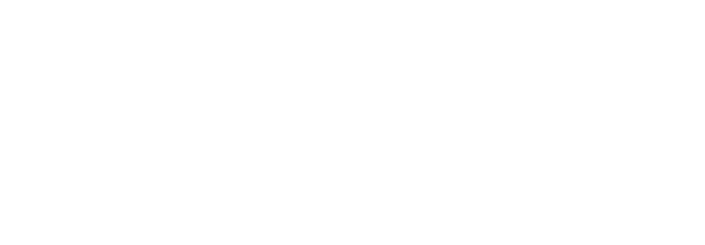 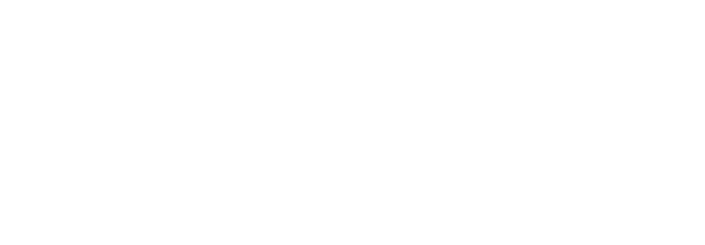 I PREZZI DI VENDITA DEL RISTORANTE 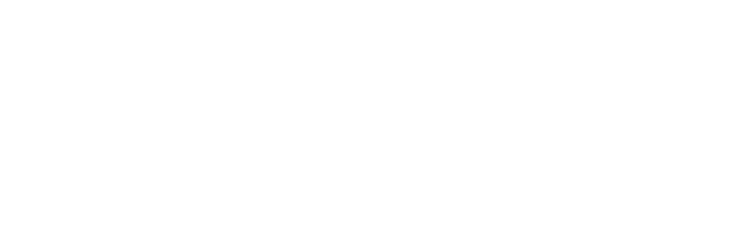 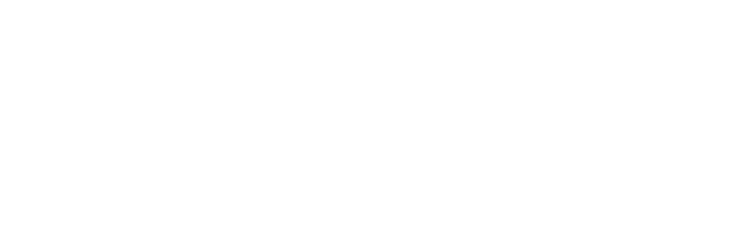 TECNICA DEL RECIPE I COSTI DI UN RISTORANTE FASE DI VALUTAZIONE FINALE I PREZZI DI VENDITA DEL RISTORANTE TECNICA DEL RECIPE I COSTI DI UN RISTORANTE FASE DI VALUTAZIONE FINALE MODULO Contenuti programmatici Modulo N° 1: a)  Il bilancio d’esercizio; LA GESTIONE ECONOMICA E b)  I principi di redazione del bilancio; AMMINISTRATIVA I prospetti di bilancio: Stato Patrimoniale, Conto Economico, Nota Integrativa. c)Studio di uno SP e di un CE di  	un’impresa ristorativa; Il conto economico: le aree di  	gestione; Le imposte: IRES e IRAP. L’analisi di bilancio: funzione; L’analisi di liquidità, solidità e  	redditività; I principali indici di redditività: ROE,  	ROI, ROS. Modulo N°2 : a) Brevi cenni sulla storia dell’Unione IL TURISMO EUROPEO  	Europea, Le istituzioni dell’Unione Europea; Le fonti primarie e derivate del diritto  	comunitario; a) L’Europa come prima destinazione Modulo N° 3:  	turistica del mondo; LA POLITICA EUROPEA PER IL b) Gli effetti della crisi economica sui flussi TURISMO  	turistici e le nuove opportunità; La strategia “Europa 2020” per il  	miglioramento della competitività del  	turismo nell’UE; La diversificazione dell’offerta turistica:  	promozione del turismo culturale,  	storico, religioso e ambientale; La sostenibilità del turismo europeo. Modulo N° 4: a) Lo statuto dell’imprenditore commerciale; LE NORME APPLICABILI ALLE IMPRESE RISTORATIVE b) Il Testo Unico sulla sicurezza sul lavoro; c)L’igiene e la sicurezza alimentare; Rintracciabilità e tracciabilità dei prodotti; Il Sistema HACCP; La legge sulla Privacy a) Il contratto ristorativo: appalto, contratto Modulo N° 5:  	d’opera, vendita e somministrazione; I CONTRATTI DI SETTORE Il Codice del Consumo; Le responsabilità del ristoratore; Catering e banqueting; Le forme contrattuali per prendere in  	 	gestione un ristorante; La legge sui diritti d’autore per fare musica nei locali. Modulo N° 6:  	a) I sistemi di qualità e le certificazioni: la LE NORME VOLONTARIE  	 	qualità nei processi aziendali, le norme  	 	UNI, la certificazione di qualità  	 	ambientale, la certificazione di sicurezza  	 	alimentare, la gestione e valutazione  	 	della sicurezza della salute dei lavoratori;  	b) I marchi di qualità dei prodotti  	 	agroalimentari;  	c) I prodotti a chilometro zero e i presidi  	 	slow food. a) Le attività aziendali: operative, tattiche e Modulo N° 7:  	strategiche: la piramide di Anthony; PROGRAMMAZIONE E BUDGET Programmazione e pianificazione aziendale; Le fasi della programmazione; Lo studio di fattibilità: funzioni e  	composizione; Lo studio di fattibilità delle imprese ristorative. Esempi; Il budget: funzioni, vantaggi e limiti; Il budget economico, finanziario e degli  	investimenti; Il controllo budgetario; Le varie tipologie di budget delle imprese  	ristorative  (il budget economico, il budget  	del personale, il budget dei costi generali e  	dei servizi complementari, il budget del Food  	& Beverage, ecc). a) Concetto di marketing: da un orientamento al Modulo N° 8:  	prodotto ad un orientamento al mercato; LE POLITICHE DI VENDITA NELLA b) Il Customer Relationship Management; RISTORAZIONE Il Marketing turistico territoriale: micromarketing e macromarketing; Marketing operativo e marketing  	strategico; Il piano di marketing; L’analisi Swot; Le abitudini dei consumatori: acquisti banali e problematici; Il ciclo di vita del prodotto; Le 4 variabili del marketing mix: prodotto, prezzo, distribuzione e promozione; l) Le scelte di prodotto: ampiezza e profondità dell’offerta; La politica distributiva: le tipologie di canali; Il direct marketing e il web marketing; o)Il commercio elettronico; Modulo N°8: 	 Ripasso del lessico economico-giuridico in BUSINESS ENGLISH 	 lingua inglese MODULO disciplinare da sviluppare Contenuti programmatici Modulo N° 1:   LES FIGURES PROFESSIONNELLES DE LA RESTAURATION  Modulo N°2 : En salle  En cuisine  Approfondissement sur le chef de cuisine  Prinipales fonctions  Principales qualitées requises  Principales activités  - Les équipements dans une salle de restaurant  Le mobilier  LE TRAVAIL DANS UNE SALLE DE RESTAURANT  Le linge  La vaisselle  La verrerie  L’argenterie  - L’organisation du travail  1. Avant l’ouverture du restaurant  2. Après l’ouverture du restaurant  Après la fermeture du restaurant  La réservation d’une table  - Les méthodes de service  - Menus à prix fixe ou à la carte  Différence entre la France et l’Italie  Le menu à la carte  Le menu à prix fixe  LEXIQUE - La conversation téléphonique  Téléphoner en France  Demander et donner des conseils et des  précisataions sur les plats.  Riflessione grammaticale prevista per ogni unità e scelta di ricette.  Modulo N° 3: LE TRAVAIL DANS UN BAR  Modulo N°4: LE MONDE DU TRAVAIL Modulo N°5 :  LA SÉCURITÉ  Le travail du barman  La carte des boissons  Les boissons avec et sans alcool  La bière  La composition de quelque cocktails  Prendre une commande au bar  Le marché du travail  Les types de contrats proposés  Le service public de l’emploi  Comment construire son curriculum vitae (C.V)  Le C.V. traditiionnel  Le C,V. Européen  Comment envoyer sa candidature?  Lettre de motivation en réponse à une annonce  L’entretien d’embauche.  Le travail en cuisine  L’hygiène  La sécurité  - La méthode HACCP  Les intoxication alimentaires MODULO disciplinare da sviluppare Contenuti programmatici Modulo N° 1:   Les différentes formes de tourisme  Contenuti programmatici  Le tourisme traditionnel;  · Le tourisme balnéaire;  · Le tourisme à la montagne;  · Le tourisme de religion;  Le tourisme en évolution;  · Le tourisme d’affaires;  · Le tourisme rural;  · Le tourisme équitable;  · Le tourisme fluvial;  · Le tourisme thermal;  · Le tourisme scolaire;  Révision grammaticale. Modulo N°2 : Les hôtels et les autres types d’hébergement  Les différentes catégories d’hôtels  Le développement des chaînes hôtelières  Le marketing touristiques  Présenter un hôtel (formes diverses)  De l’hôtel au village  Camping  Les relais et châteaux  Gites de France  Bed & breakfast  Révision grammaticale. Modulo N° 3: Les ressources touristiques de la France  La France physique  La France politique et administrative  Le patrimoine naturel culturel et artistique de la France  Révision grammaticale Modulo N°4: Outils pour rédiger un itinéraire  Naples et ses alentours  Présenter un itinéraire de voyagede  l’Italie du Sud pour touristes français MODULO disciplinare da sviluppare Contenuti programmatici Modulo N° 1:  Catering Land (People working in catering)   “Job Opportunities” Modulo N°2 :   Food Safety Watch “Food Contamination”  “Haccp”  “Food Preservation”  “Refrigerated Storage Systems Modulo N° 3:  More Than Nutrition “Nutrition and Health” From Global to Local From Global to Local The Healing Power of Food Modulo N. 4:  Grammar ( ripasso delle strutture grammaticali)  Tempi verbali (Simple Present vs Present Continuous, Simple Past vs Present Perfect vs Past Continuous, Will Future vs Be going to vs Present Copntinuous as Future, Past Perfect, Conditional) Passive Form Time Adverbs (of different Tenses) WH words Comparative and Superlatives If clauses Relative Pronouns MODULO disciplinare da sviluppare Contenuti programmatici Modulo N° 1: IL NATURALISMO E IL VERISMO  Il Naturalismo francese Baudelaire “I fiori del male”.  Caratteri del Verismo. Narrativa di genere e di consumo. Giovanni Verga: La Personalità, la formazione e l’ideologia. “Il Ciclo dei Vinti”. Brano tratto da “I Malavoglia”: L’abbandono del nido e la commedia dell’interesse. 7. “Mastro Don Gesualdo”: Parte IV. Modulo N° 2: IL DECADENTISMO   La lirica italiana del Decadentismo: Problemi e criteri di periodizzazione. Giovanni Pascoli: L’ Ideologia, la poetica, lo stile: “Il simbolismo”. Opere: “Myricae”;  “Canti di Castelvecchio”.  Gabriele D’Annunzio: L’Ideologia, l’opera, i modi espressivi, lo stile. Poesia: “La pioggia nel pineto” (da Alcyone) parafrasi. “il Piacere” /Superomismo.   Luigi Pirandello: ideologia, poetica, narrativa, il teatro. Analisi della novella: “La Patente”; Il Fu Mattia Pascal; Uno Nessuno e Centomila.   Italo Svevo: ideologia. Opere: Senilità; Analisi e Sintesi de “La Coscienza di Zeno”. Modulo N° 3: LE AVANGUARDIE DI PRIMO NOVECENTO L’Espressionismo   Il Crepuscolarismo Il Futurismo: ideologia e poetica Filippo Tommaso Marinetti: Zang Tumb Tumb.  L’Espressionismo in Italia.  Giuseppe Ungaretti: “I Fiumi” parafrasi; “La Veglia” parafrasi.  Salvatore Quasimodo: “ Ed è subito sera” parafrasi; “Alle Fronde Dei Salici” parafrasi. Umberto Saba: “Goal” parafrasi.   Eugenio Montale: “Forse un mattino andando…” parafrasi;  “Ossi di Seppia” parafrasi. Modulo N° 4: LA NARRATIVA ITALIANA DEL NOVECENTO  1. Il Neorealismo: ideologia. Modulo N° 5: MODULO DI SCRITTURA  Analisi del testo narrativo e poetico  Sviluppo tipologia B, articolo di giornale e saggio breve  Sviluppo tipologia C, tema storico MODULO Contenuti programmatici Modulo N° 1:   Recupero ed approfondimento Richiami sulle equazioni e sulle disequazioni di I e II grado intere e frazionarie.  Disequazioni di grado superiore al secondo. Disequazioni contenenti valori assoluti di funzioni.  Disequazioni irrazionali. Sistemi di disequazioni. Modulo N°2 :  Funzioni reali di variabile reale Nozione di intervallo e di intorno.  Concetto di funzione.  Insiemi numerici.  Funzioni matematiche elementari e composte.  Grafico di una funzione.  Funzioni iniettive, suriettive, biunivoche.  Funzioni pari e dispari.  Funzioni crescenti o decrescenti in un intervallo. Funzioni limitate.  Massimi e minimi assoluti.  Classificazione delle funzioni.  Determinazione del dominio di una funzione matematica. Modulo N° 3:  Limiti e continuità Richiamo sulla nozione di intorno. Limite finito di una funzione per x che tende a un valore finito.  Limite destro e limite sinistro.  Limite finito di una funzione per x che tende all’infinito.  Asintoti orizzontali.  Limite infinito di una funzione per x che tende a un valore finito.  Asintoti verticali.  Limite infinito di una funzione per x che tende all’infinito.  Determinazione dell’equazione degli asintoti obliqui.  Calcolo dei limiti. Operazioni algebriche con i limiti.  Limite di una somma di funzioni.  Limite di un prodotto di due funzioni. Limite del quoziente di due funzioni.  Limite di funzioni razionali intere: forma di indecisione +∞ -∞.  Limite di funzioni razionali fratte per x che tende ad un valore finito: forma di indecisione. Limite di funzioni razionali fratte per x che tende all’infinito: forme di indecisione.   Modulo N°4 :  Funzioni continue e derivate Definizione di funzione continua e discontinuità delle funzioni.  Punti di discontinuità di prima, seconda e terza specie analizzati su funzioni razionali.  Panoramica sui teoremi di esistenza degli zeri e di Bolzano-Weierstrass.  Rapporto incrementale, derivata prima di una funzione in un punto e significato geometrico della derivata prima.  Derivata di alcune funzioni elementari. Regole di derivazione (con applicazione alle funzioni razionali): derivata della somma di funzioni, derivata di prodotto di funzioni, derivata di rapporto di funzioni, derivata di funzione di funzione.  Panoramica sui teoremi di Lagrange e di Rolle. Studio del segno della derivata prima, punti stazionari di una funzione: massimo relativo, minimo relativo, flesso a tangente orizzontale. Modulo N°5 :  Studio di funzioni Studio di semplici funzioni razionali intere e fratte.  Campo di esistenza della funzione, intersezioni con gli assi del grafico della funzione, segno della funzione, asintoti, calcolo della derivata prima, crescenza e decrescenza della funzione, massimi e minimi; grafico della funzione.  Interpretazione del grafico di una funzione. PROGRAMMA Il tecnico dei Servizi Ristorativi Gli Stili Alimentari Attuali Il Mercato Ristorativo Il Servizio di Catering  Il Servizio di Banqueting Le Tendenze delle nuove tendenze di ristorazione Il Franchising nella Ristorazione Approvvigionamento e gestione della merce H.A.C.C.P I Metodi del Barman I Cocktails MODULO disciplinare da sviluppare Contenuti programmatici Contenuti programmatici Modulo N° 1:  POTENZIAMENTO FISIOLOGICO - - Miglioramento delle funzioni cardio-respiratorie lavoro aerobico e anaerobico. Rafforzamento delle funzioni neuro muscolari associate al potenziamento della struttura muscolare: -es. a carico naturale - es. con piccoli attrezzi. -  Mobilità  -Scioltezza - Velocità Modulo N°2 :  RIELABORAZIONE DEGLI SCHEMI MOTORI - - - - Es. di coordinazione  Es. di equilibrio Es. di abilità Es. di destrezza Modulo N° 3:  CONSOLIDAMENTO DEL CARATTERE E SVILUPPO DELLA SOCIALITA’ E DEL SENSO CIVICO - - - Organizzazione di giochi di squadra Conoscenze e pratiche delle attività sportive Giochi di squadra: Pallavolo, Pallacanestro, Calcio, Tennis tavolo e Badminton (regolamento e schemi di gioco)  - Nozioni di anatomia e Fisiologia umana - Nozioni di primo soccorso - Lettura commento e critica di articoli sportivi MODULO disciplinare da sviluppare Contenuti programmatici Modulo N° 1: L’ ETA’ DELL’IMPERIALISMO Caratteri specifici e teorie interpretative. La ripresa del colonialismo e la spartizione del mondo. Grande Depressione. Modulo N° 2: LA SECONDA RIVOLUZIONE INDUSTRIALE 1.L’organizzazione scientifica del lavoro: taylorismo e fordismo. 2.Petrolio, elettricità, acciaio. 3.La società di massa. Modulo N° 3: I PROBLEMI DELL’ITALIA UNITA  1.L’età giolittiana: decollo industriale e novità politiche Modulo N° 4: LA GRANDE GUERRA  1.I gravi contrasti geopolitici 2.Le premesse. 3.Lo scoppio delle ostilità e gli opposti schieramenti. 4. L’Italia in guerra. Attacchi frontali e vita di trincea. 5. La svolta del 1917: la rivoluzione bolscevica e l’intervento degli USA 6.Il crollo degli imperi centrali, la pace di Versailles 7.La crisi del dopoguerra Modulo N° 5: DEMOCRAZIA E TOTALITARISMO TRA LE DUE GUERRE 1.La Russia dalla rivoluzione di Lenin al totalitarismo di Stalin 2.Le origini del fascismo italiano 3.L’Italia dalla crisi del sistema liberale al regime fascista 4.La crisi mondiale del 1029 5.La Germania: dalle debolezze della repubblica di Weimar alla dittatura nazionalsocialista 6.Hitler e il Terzo Reich (giudizio pronunciato su Hit-ler) 7.La Guerra di Spagna 8.L’Italia dalla guerra in Etiopia alle leggi razziali Modulo N° 6: LA SECONDA GUERRA MONDIALE E I SUOI ESITI 1.Cause e responsabilità 2.L’Invasione della Polonia 3.L’Intervento italiano e gli obiettivi di Mussolini (il giudizio espresso su Mussolini) 4.le vittorie dell’Asse, la campagna di Russia e l’attacco giapponese agli USA 5.La Resistenza in Europa La sconfitta di Germania e Giappone La Conferenza di Yalta Modulo N° 7: IL MONDO NELLA GUERRA FREDDA 1.Il Difficilissimo dopoguerra 2.Il piano Marshall, le due Germanie, la N.a.t.o. e il Patto di Varsavia 3.Europa, Usa e Giappone 